БОЙОРОК                                                               РАСПОРЯЖЕНИЕ    10 июнь 2019  йыл                     №  21                  10 июня 2019 годаОб организации общественных работ          В целях  реализации договора о совместной деятельности по организации и проведению общественных работ от «  » июня 2019 г. № 21 /ОР (далее – Договор), заключенного с ГКУ ЦЗН Аскинского района РБ: 1. Организовать общественные работы для  Имумумтдиновой Л.Х.,Ахматшина Ф.Х. 2. Назначить главу сельского поселения Кшлау-Елгинский сельсовет МР Аскинский район РБ Гатин И.Х. ответственным за организацию и проведение общественных работ. 3. Организовать взаимодействие с ГКУ ЦЗН Аскинского района по реализации Договора;	обеспечить заключение с соблюдением требований трудового законодательства срочных трудовых договоров с гражданами, направленными ГКУ ЦЗН Аскинского района РБ для участия в общественных работах, в день их обращения в кадровую службу, а также ознакомление их действующими локальными актами, коллективным договором; обеспечить представление  в ГКУ ЦЗН Аскинского района РБ информацию и документов в порядке и сроки, установленные Договором;обеспечить учет рабочего времени, а также ведение в установленном порядке трудовых книжек  участников общественных работ.	4. Контроль за исполнением настоящего распоряжения оставляю за собой.Глава сельского поселения Кшлау-Елгинский сельсовет муниципального районаАскинский район Республики БашкортостанИ.Х.ГатинАдминистрация сельского поселения  Кшлау-Елгинский сельсоветМуниципального района Аскинский район Республики БашкортостанВыписка из РАСПОРЯЖЕНИЯ03 мая 2018 г. № 10 аОб организации общественных работ В целях  реализации договора о совместной деятельности по организации и проведению общественных работ от «19» марта 2018 г. № 10 /ОР (далее – Договор), заключенного с ГКУ ЦЗН Аскинского района РБ: 1. Организовать общественные работы для  Гарипова Г.Н., Имумумтдиновой Л.Х., Ахмадишиной Л.Р., Динисламовой Н.2. Назначить исполняющую обязанности главы сельского поселения Кшлау-Елгинский сельсовет МР Аскинский район РБ Гарифуллину Р.М. ответственным за организацию и проведение общественных работ. 3. Организовать взаимодействие с ГКУ ЦЗН Аскинского района по реализации Договора;	обеспечить заключение с соблюдением требований трудового законодательства срочных трудовых договоров с гражданами, направленными ГКУ ЦЗН Аскинского района РБ для участия в общественных работах, в день их обращения в кадровую службу, а также ознакомление их действующими локальными актами, коллективным договором; обеспечить представление  в ГКУ ЦЗН Аскинского района РБ информацию и документов в порядке и сроки, установленные Договором;обеспечить учет рабочего времени, а также ведение в установленном порядке трудовых книжек  участников общественных работ.	4. Контроль за исполнением настоящего распоряжения оставляю за собой.Глава сельского поселения Кшлау-Елгинский сельсовет муниципального района Аскинский район Республики БашкортостанИ.Х.ГатинБАШҠОРТОСТАН РЕСПУБЛИКАҺЫАСҠЫН  РАЙОНЫ   МУНИЦИПАЛЬ РАЙОНЫНЫҢҠЫШЛАУЙЫЛҒА АУЫЛ  СОВЕТЫ АУЫЛ  БИЛӘМӘҺЕ ХӘКИМИӘТЕ452885,Ҡышлауйылға ауылы, Мәктәпурамы, 5тел.: (34771) 2-44-35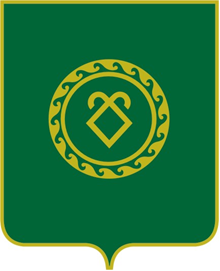 АДМИНИСТРАЦИЯСЕЛЬСКОГО ПОСЕЛЕНИЯКШЛАУ-ЕЛГИНСКИЙ СЕЛЬСОВЕТМУНИЦИПАЛЬНОГО РАЙОНААСКИНСКИЙ РАЙОН РЕСПУБЛИКИ  БАШКОРТОСТАН  452885, .д.Кшлау-Елга, ул.Школьная , 5тел.: (34771) 2-44-35